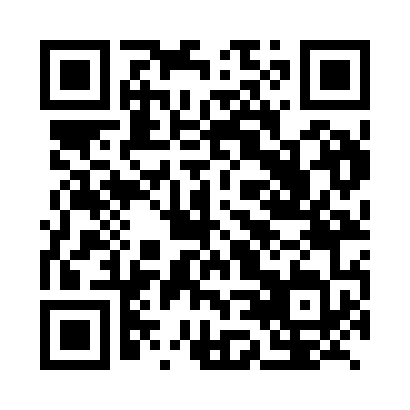 Prayer times for Bameleu, CameroonMon 1 Apr 2024 - Tue 30 Apr 2024High Latitude Method: NonePrayer Calculation Method: Muslim World LeagueAsar Calculation Method: ShafiPrayer times provided by https://www.salahtimes.comDateDayFajrSunriseDhuhrAsrMaghribIsha1Mon5:096:1812:233:246:287:342Tue5:096:1812:233:246:287:343Wed5:086:1712:233:256:287:334Thu5:086:1712:223:256:287:335Fri5:076:1712:223:266:287:336Sat5:076:1612:223:266:287:337Sun5:066:1612:223:276:277:338Mon5:066:1512:213:276:277:339Tue5:056:1512:213:276:277:3310Wed5:056:1512:213:286:277:3311Thu5:046:1412:213:286:277:3312Fri5:046:1412:203:296:277:3313Sat5:036:1312:203:296:277:3314Sun5:036:1312:203:296:277:3315Mon5:026:1312:203:306:267:3316Tue5:026:1212:193:306:267:3317Wed5:016:1212:193:316:267:3318Thu5:016:1212:193:316:267:3319Fri5:016:1112:193:316:267:3320Sat5:006:1112:183:326:267:3321Sun5:006:1112:183:326:267:3322Mon4:596:1012:183:326:267:3323Tue4:596:1012:183:336:267:3324Wed4:586:1012:183:336:267:3325Thu4:586:0912:173:336:267:3326Fri4:586:0912:173:336:267:3327Sat4:576:0912:173:346:267:3328Sun4:576:0812:173:346:267:3329Mon4:576:0812:173:346:267:3330Tue4:566:0812:173:356:267:33